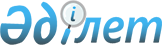 Об утверждении Правил и условий прохождения стажировки (испытательного срока), гражданами, впервые поступающими на службу в органы военной полиции Национальной гвардии Республики КазахстанПриказ Министра внутренних дел Республики Казахстан от 25 мая 2023 года № 426. Зарегистрирован в Министерстве юстиции Республики Казахстан 26 мая 2023 года № 32591
      В соответствии с пунктом 2 статьи 13 Закона Республики Казахстан "Об органах военной полиции" ПРИКАЗЫВАЮ:
      1. Утвердить Правила и условия прохождения стажировки (испытательного срока), гражданами, впервые поступающими на службу в органы военной полиции Национальной гвардии Республики Казахстан согласно приложению к настоящему приказу.
      2. Главному командованию Национальной гвардии Республики Казахстан в установленном законодательством Республики Казахстан порядке обеспечить:
      1) государственную регистрацию настоящего приказа в Министерстве юстиции Республики Казахстан;
      2) размещение настоящего приказа на интернет-ресурсе Министерства внутренних дел Республики Казахстан;
      3) в течение десяти рабочих дней после государственной регистрации настоящего приказа представление в Юридический департамент Министерства внутренних дел Республики Казахстан сведений об исполнении мероприятий, предусмотренных подпунктами 1) и 2) настоящего пункта.
      3. Контроль за исполнением настоящего приказа возложить на на курирующего заместителя Министра внутренних дел Республики Казахстан.
      4. Настоящий приказ вводится в действие по истечении десяти календарных дней после дня его первого официального опубликования. Правила и условия прохождения стажировки (испытательного срока), гражданами, впервые поступающими на службу в органы военной полиции Национальной гвардии Республики Казахстан Глава 1. Общие положения
      1. Настоящие Правила и условия прохождения стажировки (испытательного срока) гражданами, впервые поступающими на службу в органы военной полиции Национальной гвардии Республики Казахстан (далее - Правила) разработаны в соответствии с пунктом 2 статьи 13 Закона "Об органах военной полиции" и определяют порядок прохождения стажировки гражданами, впервые поступающими на службу в органы военной полиции Национальной гвардии Республики Казахстан (далее – кандидаты), (далее - органы военной полиции).
      2. Гражданин, впервые поступающий на службу в органы военной полиции (далее – кандидат), направляется на стажировку в случае признания его соответствующим требованиям, предъявляемым к лицам, поступающим на воинскую службу по контракту, установленным законодательством о воинской службе. Глава 2. Порядок организации и прохождения стажировки
      3. С кандидатом на период прохождения стажировки заключается трудовой договор на срок прохождения стажировки в соответствии с Трудовым кодексом Республики Казахстан.
      4. Кандидат проходит стажировку в органе военной полиции.
      5. Срок прохождения стажировки составляет два месяца.
      6. В случае отсутствия кандидата по уважительным причинам по месту прохождения стажировки срок стажировки продлевается на время его отсутствия, но не более чем на десять рабочих дней.
      При неявке кандидата на стажировку в указанный срок возможность повторного прохождения стажировки рассматривается по заявлению кандидата с указанием причины отсутствия по месту прохождения стажировки.
      7. Руководителем стажировки назначается начальник органа военной полиции.
      8. Руководитель стажировки:
      1) разрабатывает и утверждает индивидуальное задание и план работы кандидата в период прохождения стажировки согласно приложению к настоящим Правилам; 
      2) ознакомливает кандидата с функциональными обязанностями военнослужащих органов военной полиции, организацией работы органов военной полиции;
      3) оказывает необходимую методическую и практическую помощь в изучении вопросов, предусмотренных индивидуальным заданием и планом работы кандидата в период прохождения стажировки; 
      4) контролирует своевременное выполнение индивидуального задания и плана работы кандидата в период прохождения стажировки.
      9. В период стажировки кандидат:
      1) в установленные сроки выполняет мероприятия, предусмотренные индивидуальным заданием и планом работы кандидата в период прохождения стажировки;
      2) соблюдает установленный распорядок дня и трудовую дисциплину;
      3) ведет учет проделанной работы;
      4) не разглашает сведения, полученные в процессе стажировки;
      5) действует в пределах поручений руководителя стажировки, принимает участие в мероприятиях, проводимых органами военной полиции, за исключением мероприятий, осуществляемых на режимных объектах, требующих допуска к государственным секретам, а также случаев, когда возникает угроза его жизни и здоровью;
      6) бережно относится к служебному имуществу и техническим средствам;
      7) придерживается делового стиля в одежде.
      10. По итогам стажировки руководителем стажировки на кандидата составляется характеристика с указанием одного из следующих заключений о пригодности кандидата на службу в органах военной полиции:
      1) "рекомендуется";
      2) "не рекомендуется".
      В характеристике дается оценка уровню теоретических знаний и навыкам практической работы, указываются моральные и деловые качества кандидата, его отношение к трудовой и исполнительской дисциплине, а также иные сведения, характеризующие личность кандидата.
      11. Кандидат, допустивший нарушение условий трудового договора и требований пункта 9 настоящих Правил, признается непрошедшим стажировку и к повторному прохождению стажировки не допускается. 
      12. Материалы стажировки (индивидуальное задание и план работы кандидата в период прохождения стажировки, характеристика) на кандидата представляются руководителем стажировки в подразделение кадровой работы не позднее трех рабочих дней со дня завершения стажировки.
      Подразделением кадровой работы материалы стажировки приобщаются к личному делу кандидата. Индивидуальное задание и план работы кандидата в период прохождения стажировки
      "__"_____20__ года ________________ (населенный пункт)
      1. Индивидуальное задание Кандидата___________________________________________________________________(воинское звание запаса, Ф.И.О. (при его наличии)___________________________________________________________________(наименование планируемой должности и подразделения)___________________________________________________________________________________________________________________________________________________________________________________________________________________________________________________________________________________________________________________________________________________________________________________________________________________________________________________________________________________________________________________________________________________________________________________________________________________________Кандидат __________________________________________________________(воинское звание запаса, подпись, Ф.И.О. (при его наличии)СогласованоНачальник подразделения: _____________ ____________ _________________(воинское звание) (подпись) (Ф.И.О. (при его наличии)
      2. Индивидуальный план работы Кандидата___________________________________________________________________(воинское звание запаса, Ф.И.О. (при его наличии)__________________________________________________________________(наименование планируемой должности и подразделения)
      Вывод по результатам стажировки: _____________________________________________________________________________________________________________________________________________________________________________________________________________________________________________Начальник подразделения: _______________ ____________ ________________(воинское звание) (подпись) (Ф.И.О. (при его наличии)"___"_____20__ годаС выводом по результатам стажировки________________________________________________________________________________________________________________________________________Начальник____________________________________________________________________(наименование органа военной полиции)____________________________________________________________________________________ ____________ _______________________________________(воинское звание) (подпись) (Ф.И.О. (при его наличии)"___" ________20__ года.
					© 2012. РГП на ПХВ «Институт законодательства и правовой информации Республики Казахстан» Министерства юстиции Республики Казахстан
				
      Министр внутренних делРеспублики Казахстан

М. Ахметжанов
Приложение к приказу
Министр внутренних дел
Республики Казахстан
от 25 мая 2023 года № 426Приложение
к Правилам и условиям
прохождения стажировки
(испытательного срока),
гражданами, впервые
поступающими на службу
в органы военной полиции
Национальной гвардии
Республики КазахстанФормаУтверждаю
Начальник __________________
наименование органа
военной полиции)
___________________________
___________________ ________
____________________________
(воинское звание) (подпись)
(Ф.И.О. (при его наличии)
"___" ________20__ года
Дата
Название мероприятия
Результаты контроля